～福山エリアの企業と学生をつなぐ小さな番組～  エフエムふくやま　緊急就活応援ラジオ「今こそ地元で働こう！」　　　　　　　　　　　　申　込　書　　　　申込日　令和２年　　月　　日ラジオ原稿 ＊以下は、放送の原稿となります。雇対協会員事業所の方は、「２０２１福山エリア企業ガイド」の掲載内容を参考にされても結構です。事業所名　連絡先　　　　ＴＥＬ（　　　　）　　－　　　　　　　（担当部署・担当者　　　　　　　　）求人数　　　　大学院卒　　名 ・ 大卒　　名 ・ 短大(専門)卒　　名 ・ 高卒　　名現在の募集方法　　　□　マイナビ　　　□　リクナビ　　　□　電話　　　□　メール説明会の予定　令和２年　　月　　日(　　)　　：　　　　　～　　場所：令和２年　　月　　日(　　)　　：　　　　　～　　場所：　　　　令和２年　　月　　日(　　)　　：　　　　　～　　場所：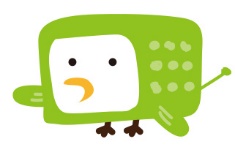 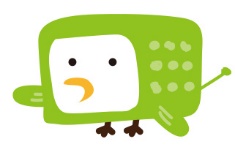 （別紙）＊この用紙でなくても結構です。ＰＣなどでご都合のよいように作成してください。以下は、この体裁によらずＰＣ等で作成していただいても結構です。事業所名　　　　　　　　　　　　　　　　　事業所のＰＲ　（約３００字）　　一番ＰＲしたいこと　（約３００字）　　就活生にひとこと　（約３００字）　　　＊事業だけでなく、その他の軽い話題もお書き添えください。　（例）「わが社の社員食堂は安くておいしい！」「地元の大学の卒業生が多く、すぐになじめる」「入社１年目からクルマ通勤ＯＫ」「社長は有名人の〇〇に似ている！」etc.